PSY 211: RESEARCH METHODS & STATISTICS I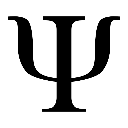 ASSIGNMENT SCHEDULE -- FALL 2018  DATE	           RA#                 IN CLASS	                 	           READ FOR CLASS	        TURN IN SUBJECT-TO-CHANGE WARNING	Information in this document may be subject to change for a variety of reasons.  It is my intention to follow the above outlined schedule and grading policies as closely as possible, but time constraints, weather or other events may make adjustments necessary.  It is essential for students to regularly attend class and check the course website for possible updates or changes in course due dates or requirements.  M8/27IntroductionExercise #1 – Self-AnalysisW8/291Scientific methodEx #2 – Questions & HypothesesMorling Ch 1 (pp 5-16)Quiz 1 (eLearn)LABPRETESTF8/312Evaluating Research ReasoningEx #3 – Critical ThinkingMorling Ch 2 (pp 24-38)Quiz 2 (eLearn)M9/3Labor Day – No classW9/53Observational ResearchEx #4 - ObservationMorling Ch 6 (pp. 165-174) Quiz 3 (eLearn)LABTOPIC FOR PROJECT #1F9/74Operational Definitions Ex #5 – Operational DefinitionsMorling Ch 3 (pp 58-60) & Ch 5 (pp. 118-122)Quiz 4 (in class)M9/10Recording observationsExercise #6W9/125APA research report structureMorling Appendix (pp 505-516) & APA Pub. Ch 2Quiz 5 (in class)LABINTRO & METHOD PROJECT #1F9/146Research DesignsEx #7 – Design IDMorling Ch 3 (pp 61-68)Quiz 6 (eLearn)M9/177Design FlawsMorling Ch 3 (pp 68-79)Quiz 7 (eLearn)W9/198CRITIQUING RESEARCH (Ex #8)PowerPoint: Design Validity Quiz 8 (in PPT assignment)LABProject 1 work day Data Project 1F9/21EXAM 1EXAM 1M9/249EthicsExercise #9 – Ethics Cases Morling Ch 4APA pp 11-20Quiz 9 (in class)W9/26Share results of ProjectRough Draft Project 1LABWORKSHOP DRAFTF9/28Reading the literatureEx #10 – Article CritiqueM10/1Introduce Literature ReviewOne Sample Lit Review (eLearn)FINAL DRAFTPROJECT #1W10/3Meet in Library! (ARC 202)Using PsychInfoLABLITERATURE SEARCH EXERCISEF10/5Discuss topics for Lit Review M10/810APA Style overview; Citations & referencesEx #11 – Citation practice Online guideAPA Pub Ch 6W10/10Advising Day – Online Assignment PROJECT 2 SOURCE LISTLABAdvising Day – Online AssignmentF10/12APA styleEx #12 - PlagiarismM10/15ANNOTATED REFERENCE LISTW10/17EXAM 2EXAM 2LABANNOTATED REFERENCE LISTANNOTATED REF LISTF10/19Lit review OutlinePROJECT 2 OUTLINEM10/22Fall Free Days W10/24Proofreading Exercise #13LABLIT REVIEW DRAFT WORKF10/2611Survey researchEx #14: Survey QuestionsMorling Ch 6(pp. 153-164)PowerPoint: Survey QuestionsQuiz 11 (eLearn)M10/29Lit Review Peer ReviewRough Draft Project #2W10/3112Reliability & ValidityEx #15: Reliability & ValidityMorling Ch 5 (pp 124-146)Quiz 12 (eLearn)LABPROJECT 3 – SCALE CHOICE & CONSTRUCTIONF11/213Sampling - Ex #16Morling Ch 7Quiz 13 (eLearn)M11/514Scale of measurement Ex #17Morling Ch 5 (pp. 122-124)FINAL DRAFTLIT REVIEW DUEQuiz 14 (in class)W11/615Intro to descriptive statistics Morling Appendix(pp 442-444)LABFREQUENCY CHARTS (Ex #18)F11/9EXAM 3EXAM 3S11/10TRI-STATE RESEARCH CONFERENCE9am-3pmM11/1216Descriptive Stats: Central TendencyExercise #19Morling Appendix (pp 460-462)Quiz 15 (in class)W11/1417Descriptive Stats: VariabilityMorling Appendix (pp 462-468)Quiz 16 (in class)LABSTATISTICS (Ex #20)F11/16Reliability on SPSS M11/19Writing about statisticsExercise #21PowerPoint: APA Style ResultsW11/21THANKSGIVINGF11/23THANKSGIVINGM11/26Work day: Project #3W11/28Work day: Project #3Data Project 3LABWORK ON RESULTS PROJECT #3F11/30EXAM 4EXAM 4M12/3Oral presentations of researchProject 3 Data Analyzed W12/5Prep for PresentationLABPRESENTATION (Exercise #22)F12/7Workshop Project drafts; Review for exam; last questionsRough draft Project 3M12/101:00COMPREHENSIVE EXAMFINAL DRAFT PROJECT #3 